Título do artigo (português, inglês e espanhol)Resumo/ Abstract / Resumen: Entre 150 a 350 palavras. Fonte Corpo do texto, fonte: Times New Roman 12, cor da fonte: automática, espaçamento entre linhas:  1,5 linhas, Espaço antes: 0 pt e depois de:  6 pt.Palavras-chave: Palavra-chave 1. Palavra-chave 2. Palavra-chave 3. (português, inglês e espanhol)Subtítulo fonte: Times New Roman 12Corpo do texto, fonte:Times New Roman 12, cor da fonte: automática, espaçamento entre linhas:  1,5 linhas, Espaço antes: 0 pt e depois de:  6 pt. Corpo do texto, fonte:  Times New Roman 12 pt, cor da fonte: automática, espaçamento entre linhas:  1,5 linhas, Espaço antes: 0 pt e depois de:  6 pt. Citação com mais de três linhas, fonte: Times New Roman, 10 pt, Itálico, Recuo: à esquerda: 4cm, Espaço antes e depois: 6pt. (AUTOR, ano, p.1)       As imagens deverão ser numeradas e identificadas no corpo do texto (fig. 1, fig.2, fig. 3 etc.) na ordem correspondente. Número máximo de 10 unidades, formato JPG, 72 DPIs, largura 800 PIXELs. 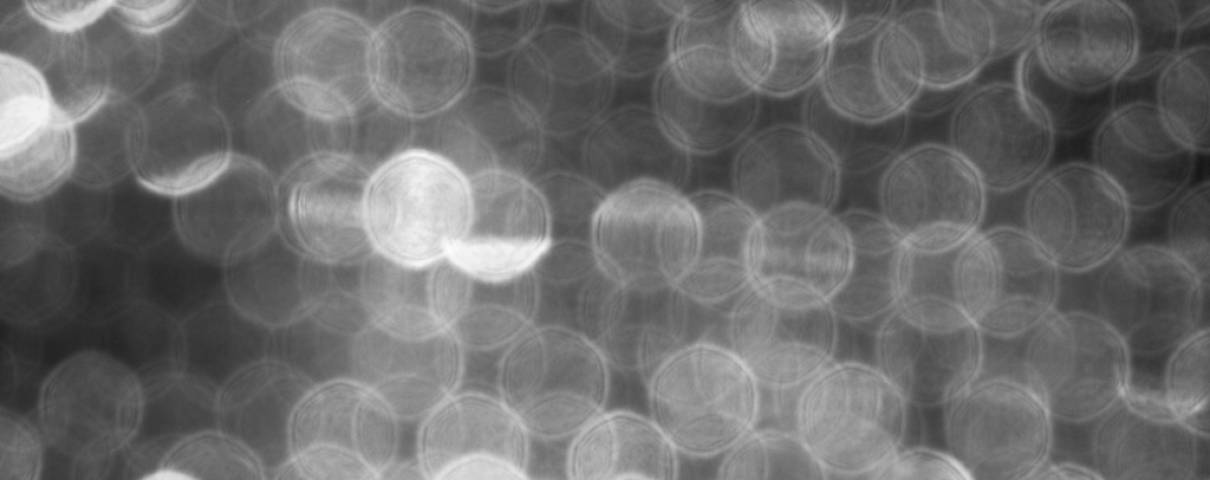 Figura  – Estilo de texto legenda, fonte: Times New Roman, 9 pt, Itálico, Cor da fonte: Automática, Espaço Depois de: 10 pt.ReferênciasLIVRO SOBRENOME DO AUTOR, Nome do autor. Título da obra ou livro em itálico: subtítulo. Tradução. Edição. Cidade: Editora, ano.TESE/DISSERTAÇÃOSOBRENOME DO AUTOR, Nome do autor. Título da tese/dissertação em itálico. Tese de doutorado/dissertação de mestrado, área, departamento/instituto, universidade, ano.PERIÓDICO/REVISTASOBRENOME DO AUTOR, Nome do autor. Título do artigo. Título do periódico em itálico. Cidade: Editora, vol., fasc., ano, p..JORNALSOBRENOME DO AUTOR, Nome do autor. Título do artigo ou matéria. Jornal em itálico, Cidade, dd/mm/aaaa, caderno, p.EVENTOSOBRENOME DO AUTOR, Nome do autor. Título do trabalho apresentado. In: NOME DO EVENTO, número, ano, local. Resumos, Anais, Atas, em itálico. Cidade: editora, ano, p.PERIÓDICO ELETRÔNICO:SOBRENOME DO AUTOR, Nome do autor. Título do artigo. Título do periódico em negrito. Ano, número, volume. Disponível em: http://www. Acesso em: dd(dia)/ mm(mês)/aaaa(ano).Instruções:  No perfil do autor, no sistema OJS PKP, preencher os “Dados complementares”, “Resumo da biografia” e “ORCID iD”.Para submeter o artigo no sistema OJS PKP, salve o documento conforme exemplo abaixo: 2020 06 JAN TÍTULO DO ARTIGO. docx (ano, dia, mês e título do artigo).Caso o artigo seja aprovado para publicação, será solicitada uma fotografia do autor.